ДОРОЖНАЯ КАРТАмероприятий по подготовке системы образования в школе № 1 к переходу на обновленные ФГОС НОО и ФГОС ООО с 01.09.2022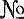 п/пНаименование мероприятия	СрокиисполненияНаименование мероприятия	СрокиисполненияОтветственныеОжидаемые результаты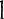 23431. Нормативное обеспечение введения обновленных ФГОС НОО и ФГОС ОО1. Нормативное обеспечение введения обновленных ФГОС НОО и ФГОС ОО1. Нормативное обеспечение введения обновленных ФГОС НОО и ФГОС ОО1. Нормативное обеспечение введения обновленных ФГОС НОО и ФГОС ОО1. Нормативное обеспечение введения обновленных ФГОС НОО и ФГОС ОО1.Разработка и утверждение дорожной картымероприятий введения обновленных федеральных государственных образовательных стандартов начального общего и основного общего образования (далее — ФГОС HOO п ФГОС ООО)февраль 2022Заместитель директора по УBPУтверждена дорожная карта мероприятий введения обновленных ФГОС HOO и ФГОС ООО в школе № 1.2.Приведение норматив но- правовой базы в соответствие с требованиями ФГОС HOO и ФГОС ОООдо 25.08.2022ДиректорНаличие нормативной правовой базы, обеспечивающей условия реализации обновленных ФГОС HOO п ФГОС ООО   3.Разработка	основных образовательныхпрограмм начального общего и основного общего образованиядо 01.07.2022Рабочая группаНаличие в ОО разработанных основных образовательных программ начального общего и основного общего образованияII. Организационно-управленческое обеспечение введения обновленных ФГОС НОО и ФГОС ООII. Организационно-управленческое обеспечение введения обновленных ФГОС НОО и ФГОС ООII. Организационно-управленческое обеспечение введения обновленных ФГОС НОО и ФГОС ООII. Организационно-управленческое обеспечение введения обновленных ФГОС НОО и ФГОС ООII. Организационно-управленческое обеспечение введения обновленных ФГОС НОО и ФГОС ОО4.Создание	рабочей	группы,координирующей введение обновленных ФГОС HOO и ФГОС ООО в школе № 1февраль 2022Администрация школы № 1Нормативно-пpaвовой акт5.Проведение самодиагностики готовности к введению обновленных ФГОС НOO, ФГОС ОООфевраль 2022Администрация школы № 1Проведения оценки готовности к введению обновленные ФГОС HOO,ФГОС ООО. Выявлены дефициты.Обеспечены:своевременная коррекция действий управленческой команды в рамках введения обновленных ФГОС HOO, ФГОС ООО;промежуточный контроль готовности школы 1 к введению обновленных ФГОС HOO. ФГОС ООО6.Проведение   серии   семинаров   поорганизационному  и  методическому сопровождению мероприятий по введению обновленных ФГОС HOO, ФГОС ОООфевраль-май2022Мазанова И.Н., руководители ШМОСинхронизированы процессы управления введение обновленныхФГОС HOO, ОГОС ООО в школе № 1I І. Научно-методическое обеспечение введения обновленных ФГОС НОО и ФГОС ООI І. Научно-методическое обеспечение введения обновленных ФГОС НОО и ФГОС ООI І. Научно-методическое обеспечение введения обновленных ФГОС НОО и ФГОС ООI І. Научно-методическое обеспечение введения обновленных ФГОС НОО и ФГОС ООI І. Научно-методическое обеспечение введения обновленных ФГОС НОО и ФГОС ОО7.Развитие методической службы с учетомвведение обновленных ФГОС HOO, ФГОС ОООянварь-декабрь2022Администрация школы №1Создана единая система методической службы8.Включение в план работы школы №1 вопросов	по	внедрению	обновленныхФГOC HOO, ФГОС ОООянварь -февраль 2022Администрация школы №1Осуществление учебно-методического сопровождения реализацииФГОС HOO, ФГОС ООО в ОУ9.Создать раздел на сайте школы дляразмещения информации, нормативных документов по внедрению обновленных ФГОС HOO, Ф ГОС ОООмарт 2022Барляева А.А.Создан раздел на сайте школы10.Организация и проведение методическихчасов, семинаров, круглых столов по актуальным	вопросам	введения обновленных ФГОС HOO, ФГОС ООО:семинары по вопросам обновляемого содержания и методов обучения в соответствии с ФFOC HOO, ФГОС ООО:семинары по вопросам реализации планируемых	предметных, метапредметных, личностных результатов, задач воспитания;семинары по вопросам актуализации задач, поставленных перед школьной психологической службой.февраль -апрель 2022Администрация школы №1, руководители ШМОПлан мероприятий по методическому сопровождению введенияобновленных ФГОС HOO, ФГОС ООО в ОУ на 2022 год.Повышение	профессионального	мастерства	педагогических работников и управленческих кадров.Распространение положительного опыта педагогов-предметников.11.Разработка методических рекомендаций повопросам в ведения обновленных ФГОС HOO, Ф НОС ООО.май-август2022Администрация школы №1Методические рекомендации по вопросам введения обновленныхФГОС HOO, ФГОС ООО.12.Обеспечение иcпользования педагогамиметодических   пособий, содержащих«методические шлейфы», видео-уроки по учебным предметам,	календарно- тематическое планирование с включением заданий	по	формированиюфункциональной грамотностииюнь-декабрь2022Администрация школы №1Сформированы и доведены дo педагогов OУ cпocoбы достиженияпланируемых результатов13.Информирование	педагогическогоколлектива о возможностях федеральных, региональных	онлайн-конструкторов, электронных конспектов уроков по обновленным ФГОС HOO, ФГОС ООО по всем учебным предметам	август 2022Администрация школы №1Снижение нагрузки на учителя при подготовке к учебному занятию.Предложены эффективные приемы и методы обуч ения на единой цифровой платформеКадровое обеспечение введения обновленных ФГОС НОО и ФГОС ОООКадровое обеспечение введения обновленных ФГОС НОО и ФГОС ОООКадровое обеспечение введения обновленных ФГОС НОО и ФГОС ОООКадровое обеспечение введения обновленных ФГОС НОО и ФГОС ОООКадровое обеспечение введения обновленных ФГОС НОО и ФГОС ОООI4.Организация обучения:- администрации- педагоговфевраль-май 2022Администрация школы №1Обеспечено повышение квалификации всех педагогических работников. разрабатывающих и реализующих основные образовательные программы начального общего и основного общего образования по вопросам реализации обновленных ОГОС HOO. ФГОС ООО15.Мониторинг готовности школы № 1 креализации	обновленных	ФГОС	HOO, ФГОС ОООфевраль - март2022Администрация школы №1Сформирован перечень проблем перехода к введению обновленныхФГОС НOO, ФГОС ООО16.Внедрение	системы	мониторингареализации в школе № 1 обновленных ФГОС HOO, ФГОС ОООдекабрь 2022Администрация школы №1Обеспечен промежуточный контроль качества реализации в OУобновленных ФГОС HOO, ФГОС ОООИнформационное обеспечение введения обновленных ФГОС НОО и ФГОС ОООИнформационное обеспечение введения обновленных ФГОС НОО и ФГОС ОООИнформационное обеспечение введения обновленных ФГОС НОО и ФГОС ОООИнформационное обеспечение введения обновленных ФГОС НОО и ФГОС ОООИнформационное обеспечение введения обновленных ФГОС НОО и ФГОС ОООI7.Информирование общественности черезсредства массовой информации о подготовке и успешных практиках реализации обновленных ФГОС HOO, ФГОС ООО в школе № 12022Администрация школы №1Размещение на сайте школы № 1 информации о реализации обновленных ФГОС HOO, ФГОС ООО